LISTA  DE COTEJO PARA LA EVALUACIÓN DE ACTIVIDADAES EXPERIMENTALESMATERIA: CIENCIAS I      CICLO ESCOLAR 2012-2013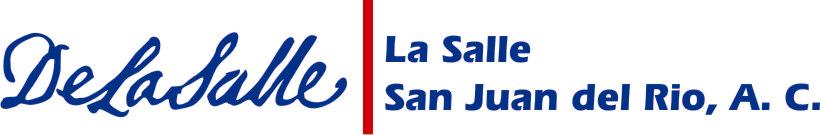 MAESTRO: MARCO ANTONIO GARCIA HERNANDEZ.NOMBRE DEL ALUMNO: _______________________________________________NUM.LISTA:_____ Bimestre: _____ GRUPO: ____________ PRÁCTICA: _____________________________________________________ELEMENTOS A EVALUARR E A L I Z ÓR E A L I Z ÓR E A L I Z ÓELEMENTOS A EVALUARSINOPUNTOSACTITUDINAL(30%)Entregó reporte  en tiempo y forma (orden, ortografía y limpieza)ACTITUDINAL(30%)Presenta libreta forrada, con etiqueta y separador.Colabora en el trabajo en equipo y grupo con limpieza, orden, respeto y tolerancia.ACTITUDINAL(30%)Cumple con el material requerido para la práctica.CONCEPTUAL Y PROCEDIMENTAL(70%)Realiza adecuadamente el diagrama UVE.CONCEPTUAL Y PROCEDIMENTAL(70%)Describe adecuadamente el objetivo y la fundamentación teórica de la práctica. CONCEPTUAL Y PROCEDIMENTAL(70%)Presenta la hipótesis de la actividad experimental.CONCEPTUAL Y PROCEDIMENTAL(70%)Reporta y aporta el listado de materiales, equipo y sustancias a utilizar. CONCEPTUAL Y PROCEDIMENTAL(70%)Sigue los procedimientos que describe la práctica y resuelve los problemas que se presenten de forma adecuada.CONCEPTUAL Y PROCEDIMENTAL(70%)Reporta sus observaciones, esquemas, resultados. CONCEPTUAL Y PROCEDIMENTAL(70%)Describe conclusiones personales y presenta la bibliografía consultadaCALIFICACIÓN